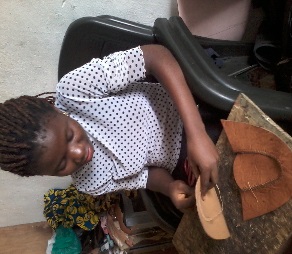 Peace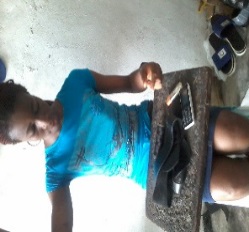             Stella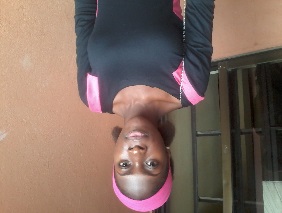                    Caroline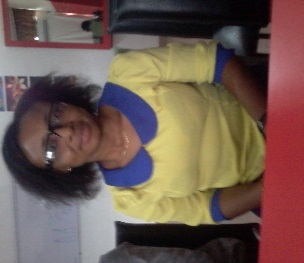         Affiong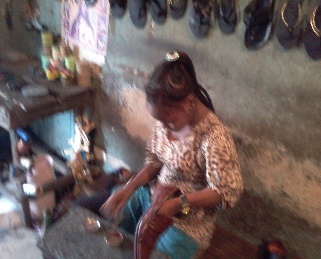         Blessing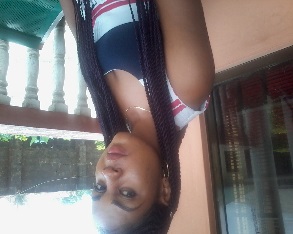      Blessing A.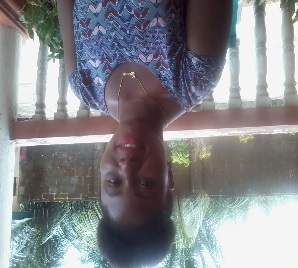           Jennifer